Инструкция по установке и настройке модуля RTC DS3231.УстановкаВставить модуль RTC в плату Raspberry (группа контактов J8, начало нижнего ряда, плюсом в первый контакт).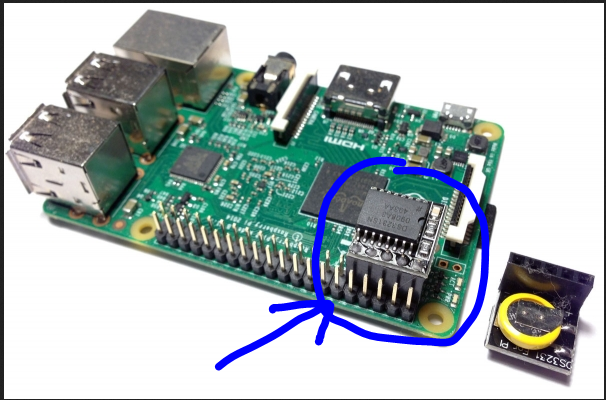 НастройкаВ файле конфигурации системы нужно включить на шине GPIO интерфейс I2C и сообщить системе, что у неё теперь есть новое устройство. Для этого в /boot/config.txt прописываем следующие строки:dtparam=i2c_arm=ondtparam=i2s=ondtparam=spi=ondtoverlay=i2c-rtc,ds3231Сохраняем конфиг и перезагружаем машину. После перезагрузки все заработает. Проверяем. В /dev/ появилось устройство -rtc0, а hwclock отдаст что-то подобное:# hwclockMon 04 Jan 2016 23:31:34 MSK  -0.546987 secondsЗадать время в систему вручную можно командами:# date +%Y%m%d -s "20170904"  (date +%d.%m.%Y -s "20170904")# date +%T -s "11:11:11"Команды для работы с RTC:# hwclock -r — считать время, сохранённое в RTC# hwclock -s — синхронизировать время системы с временем RTC# hwclock -w — записать текущее системное время в RTCПри каждой загрузке системы необходимо в качестве системного времени, устанавливать время, сохранённое в RTC. Для этого пропишите в /etc/rc.local перед exit0 следующее:hwclock -s